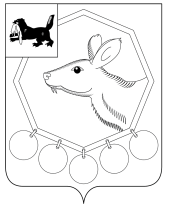 КОНТРОЛЬНО - СЧЕТНАЯ ПАЛАТАМО «БАЯНДАЕВСКИЙ РАЙОН»ЗАКЛЮЧЕНИЕ №13-зПО РЕЗУЛЬТАТАМ ЭКСПЕРТИЗЫ ПРОЕКТА РЕШЕНИЯ ДУМЫ МО «КУРУМЧИНСКИЙ» «О БЮДЖЕТЕ НА 2013 ГОД И ПЛАНОВЫЙ ПЕРИОД 2014 И 2015 ГОДОВ»с. Баяндай                                                                              «21» декабря 2012 годаЗаключение по экспертизе проекта решения Думы МО «Курумчинский»  «О бюджете на 2013 год и плановый период 2014 и 2015 годов» составлено  Контрольно – счетной палатой МО «Баяндаевский район» в соответствии со ст.24 Положения о бюджетном процессе в МО «Курумчинский», утвержденного решением Думы МО «Курумчинский» от 20.06.2012г. №48 и на основании  обращения  главы администрации МО «Курумчинский» от 30.11.2012г. Общие положенияЗаключение на проект Решения Думы МО «Курумчинский» «О бюджете на 2013 год и плановый период 2014 и 2015 годов» (далее - Заключение) подготовлено в соответствии с  Бюджетным кодексом Российской Федерации, Положением о бюджетном процессе в муниципальном образовании «Курумчинский», Соглашением о передаче полномочий внешнего муниципального финансового контроля Контрольно-счетной палате МО «Баяндаевский район» №8 от 27.12.2011г., Решением Думы муниципального образования «Баяндаевский район» от 03.02.2006г. №14-5 «О Контрольно-счетной палате муниципального образования «Баяндаевский район», и иными актами действующего федерального и областного законодательства, с учетом норм и положений проекта закона Иркутской области «Об областном бюджете на 2013 год и плановый период 2014 и 2015 годов», проекта решения Думы МО «Баяндаевский район» «О бюджете Баяндаевского района на 2013 год и плановый период 2014 и 2015 годов». При составлении Заключения учтены и использованы  результаты осуществленных Контрольно-счетной палатой района контрольных и экспертно–аналитических мероприятий, проверено наличие и оценено состояние нормативной  и методической базы, регулирующей порядок формирования бюджета поселения, параметров его основных показателей.Соблюдение законодательства при составлении проекта решения и представлении его в Думу муниципального образования «Курумчинский»Проект решения о бюджете МО «Курумчинский» на очередной финансовый год и плановый период 2014-2015 годов поступил в Думу МО «Курумчинский» 15 ноября 2012 года, что соответствует ст.185 БК РФ и ст.23 Положения о бюджетном процессе в МО «Курумчинский», в Контрольно-счетную палату района для проведения экспертизы данный проект поступил 30 ноября 2012 года, что является нарушением ст.24 Положения о бюджетном процессе в МО «Курумчинский», также в нарушение ст.16 Положения о бюджетном процессе в МО «Курумчинский» проект бюджета составлен на очередной финансовый год и плановый период 2014-2015 годов.  С проектом бюджета в соответствии со ст.184.2 Бюджетного кодекса РФ поступили в контрольно-счетную палату следующие материалы:Основные направления бюджетной и налоговой политики на 2013 год и плановый период 2014 и 2015 годов;Прогноз социально-экономического развития МО «Курумчинский» на 2013-2015 годы;Проект решения Думы МО «Курумчинский» «О бюджете на 2013 год и плановый период 2014 и 2015 годов»;Пояснительная записка к проекту решения Думы МО «Курумчинский» «О бюджете на 2013 год и плановый период 2014 и 2015 годов»Оценка ожидаемого исполнения бюджета МО «Курумчинский» за 2012 год.Перечень, содержание документов и материалов, которые в соответствии со ст. 184.2 БК РФ, ст.23 Положения  о бюджетном  процессе в МО «Курумчинский» должны представляться одновременно с проектом бюджета поселения в основном соответствуют требованиям бюджетного законодательства.В нарушение ст. 184.2 БК РФ  не представлены предварительные итоги социально-экономического развития МО «Курумчинский» за 9 месяцев 2012 года и ожидаемые итоги социально-экономического развития за текущий финансовый год, прогноз социально-экономического развития МО «Курумчинский» составлен в августе 2011 года на период 2012-2015 годов, в 2012 году  в нарушение ст. 19 Положения  о бюджетном  процессе в МО «Курумчинский» не проведена разработка показателей данного прогноза с учетом изменений законодательства и предварительных итогов развития за текущий финансовый год, также в п.3 ст.173 БК РФ отсутствует документ об одобрении  Прогноза социально-экономического развития МО «Курумчинский» на 2013 год и плановый период 2014 и 2015 годов.Основные направления бюджетной и налоговой политики МО «Курумчинский» в нарушение ст.20 Положения  о бюджетном  процессе в МО «Курумчинский»  утверждены постановлением главы администрации поселения от 29.10.2012 года №60, т.е. нарушен срок  утверждения данного документа – до 1 сентября текущего года.3. Изменения законодательства, учтенные при формировании доходов и расходов бюджета поселенияПри подготовке проекта бюджета поселения на 2013 год и плановый период 2014 и 2015 годов были учтены:- положения Федерального закона от 25.06.2012г. №94-ФЗ «О внесении изменений в части первую и вторую Налогового кодекса Российской Федерации»; - положения Федерального закона от 28.07.2012г. №145 «О внесении изменений в отдельные законодательные акты Российской Федерации»;- проект закона Иркутской области «Об областном бюджете на 2013 год  плановый период 2014-2015гг.»;- проект решения Думы МО «Баяндаевский район» «О бюджете района на 2013 год и плановый период 2014 и 2015 годов»;- Положение о бюджетном процессе в МО «Курумчинский»;- Прогноз социально-экономического развития МО «Курумчинский» на 2013 год и плановый период 2014 и 2015 годов;- Основные направления бюджетной и налоговой политики муниципального образования «Курумчинский».4. Анализ основных направлений бюджетной и налоговой политикиПредставленные в составе документов к проекту решения основные направления бюджетной и налоговой политики поселения на 2013 год и плановый период 2014 и 2015 годов в целом соответствуют Бюджетному посланию Президента РФ Федеральному Собранию РФ от 28.06.2012г. «О бюджетной политике в 2013-2015 годах», и включают в себя как поставленные ранее задачи,  так и новые направления, в том числе:- содействие развитию малого предпринимательства;- оптимизация и повышение результативности бюджетных расходов;- формирование бюджета на основе муниципальных заданий;- обеспечение доступности и качества услуг, непосредственно влияющих на качество жизни населения.5. Анализ основных характеристик бюджетаВ представленном проекте решения  содержатся основные характеристики бюджета  в соответствии с требованиями бюджетного законодательства.         	Статьей 1 проекта решения Думы МО «Курумчинский» «О бюджете на 2013 год и на плановый период 2014 и 2015 годов» утверждаются основные характеристики бюджета поселения на 2013 год, а именно:- общий объем доходов в сумме 4415,5 тыс. руб., в том числе безвозмездные поступления в сумме 4192,5 тыс. руб.;- общий объем расходов – 4426,6 тыс. руб.;- размер дефицита бюджета  – 11,5 тыс. руб.   На плановый период 2014 и 2015 годов:- общий объем доходов бюджета поселения на 2014 год – 3890,7 тыс.руб., на 2015 год – 3817,3 тыс.руб.- общий объем расходов на 2014 год – 3566,9 тыс.руб., на 2015 год – 3566,8 тыс.руб.- размер дефицита бюджета 2014 года  – 11,5 тыс. руб., 2015 года – 11,5 тыс.руб.   Статьей 7 проекта решения устанавливается, что в расходной части бюджета поселения на 2013 год создается резервный фонд администрации МО «Курумчинский» в размере 30,0 тыс. руб.  или 0,5% от утвержденного общего объема расходов бюджета поселения, на плановый период 2014 года – 20,0 тыс.руб., и на 2015 год – 30,0 тыс.руб.,  что не противоречит ст.81 БК РФ.Статьей 8 проекта  решения Думы поселения «О бюджете  на 2013 год и плановый период 2014 и 2015 годов» утвержден объем бюджетных ассигнований на реализацию муниципальных целевых программ муниципального образования «Курумчинский» на 2013 г. – 28,0 тыс.руб., на плановый период 2014 и 2015 годов – по 28,0 тыс.руб. ежегодно. Если анализировать расходы в целом, произведенные за счет местного бюджета на территории поселения, то расходы складывались следующим образом:                                                        		           Таблица 1. (тыс.руб.)        В 2012 году увеличение расходов по сравнению с предшествующим 2011 годом  на 5,1% произошло в связи с увеличением поступления собственных доходов и финансовой помощи из районного бюджета. Прогнозируемые показатели на 2013 год и плановый период 2014-2015 годов значительно уменьшились в связи с тем, что в проекте Закона Иркутской области «О бюджете Иркутской области на 2013 год и плановый период 2014 и 2015 годов» объем межбюджетных трансфертов распределен между бюджетами не полностью.По сравнению с ожидаемым исполнением  доходной части бюджета  поселения  за 2012 год  прогнозные показатели доходной части уменьшаются на 1735,9тыс. руб., или на 28,2%, расходы уменьшаются на  -1753,9 тыс. руб., или на 28,4%. 	  6. Доходы бюджета МО «Курумчинский»В целом доходы бюджета МО «Курумчинский» прогнозируются на 2013 год в сумме 4415,5 тыс. руб., что к ожидаемому поступлению доходов в 2012 году составляет 71,8%. Данные по доходам бюджета поселения за 2012-2013 годы представлены в таблице 2.Собственные доходы по сравнению с ожидаемым исполнением 2012 года уменьшаются на  18,5  тыс. руб., или на 7,4%. Увеличение связано с увеличением прогноза поступлений по налоговым  доходам. Объем безвозмездных поступлений в 2013 году планируется в сумме 4192,5 тыс.руб., что ниже ожидаемых показателей 2012 года на   1707,4    тыс.руб. или на 29%.  Данное снижение связано со значительным сокращением субсидий, поступающих из бюджетов других уровней.  	 Анализ сумм прогнозируемых доходов в бюджет поселения произведен Контрольно-счетной палатой с учетом показателей ожидаемого поступления доходов за 2012 года и с учетом изменений законодательства. Налог на доходы физических лиц. Прогноз поступлений  налога на доходы физических лиц на 2013 год составляет 202,6 тыс.руб., что на     5,0 тыс.руб. меньше ожидаемого поступления текущего года. На плановый период 2014-2015гг. изменения данного показателя не прогнозируются.Налог на совокупный доход. Прогноз данного показателя на 2013 год и плановый период 2014-2015 годов не прогнозируется, хотя в текущем году имелись поступления по данному виду доходов.Налог на имущество физических лиц. Прогноз поступлений  налога на имущество физических лиц на 2013 год составляет   0,8   тыс.руб., что на 23,5     тыс.руб. меньше ожидаемого поступления текущего года. На плановый период 2014-2015гг. изменения данного показателя не прогнозируются.Поступления по неналоговым доходам в 2013 году и плановом периоде 2014-2015 годов не прогнозируются, тогда как в текущем году поступления по неналоговым доходам составили 5,9 тыс.руб.7. Расходы бюджета  МО «Курумчинский»          Расходы  бюджета поселения на 2013 год предлагается утвердить в сумме 4426,6 тыс. руб., что ниже ожидаемого исполнения бюджета поселения 2012 года на  1753,9 тыс.руб. или  на 28,4%. На плановый период 2014 года объем расходов прогнозируется в сумме 3566,9 тыс.руб., на 2015 год – 3566,8 тыс.руб.Таблица 4Как видно из таблицы 4 в целом расходная часть бюджета 2013 года ниже ожидаемого исполнения 2012 года, снижение расходов наблюдается практически по всем разделам расходов, кроме разделов «национальная оборона» - повышение на 12,0 тыс.руб. или 18,8%, «физическая культура и спорт» - на 4,0 тыс.руб. и «межбюджетные трансферты» - на 22,1 тыс.руб. или 41,4%. В плановом периоде 2014-2015 годов показатели в целом по сравнению с прогнозом на 2013 год не меняются, кроме расходов на жилищно-коммунальное хозяйство – на плановый период 2015 года расходы по данной статье не прогнозируются., хотя расходы по этому разделу в 2012 году составили 732,8 тыс.руб., на 2013 год прогноз составляет 328,0 тыс.руб., на плановый период 2014 года прогнозируются расходы в сумме 21,8  тыс.руб.9. Выводы и рекомендации:Перечень и содержание документов, представленных одновременно с проектом бюджета в целом соответствуют требованиям федерального бюджетного законодательства. Положение о бюджетном процессе в муниципальном образовании «Курумчинский» необходимо привести в соответствие с бюджетным законодательством.При составлении проекта бюджета поселения не предусмотрены доходы от оказания платных услуг, неналоговые доходы.Принять  проект бюджета муниципального образования «Курумчинский» на 2013 год и плановый период 2014 и 2015 годов при условии устранения замечаний, отраженных в настоящем заключении.Председатель  	                                                                         Дамбуев Ю.Ф.  20112012(ожид.исп.)2013(прогноз)Плановый периодПлановый период20112012(ожид.исп.)2013(прогноз)20142015Всего доходов5851,06151,44415,53890,73817,3Рост (+; -) в %Х-5,1-28,2-11,9-1,9Всего расходов 5833,26180,54426,63566,93566,8Рост (+; -) в %Х-6,0-28,4-19,4-Таблица 2  (тыс.руб.)    Таблица 2  (тыс.руб.)    Таблица 2  (тыс.руб.)    Таблица 2  (тыс.руб.)    Таблица 2  (тыс.руб.)    Таблица 2  (тыс.руб.)    Таблица 2  (тыс.руб.)    НаименованиеОценка ожидаемого исполнения бюджета в 2012 годуПрогноз бюджета на 2013 годОтклонение прогноза 2013г. от оценки 2012Отношение прогноза к оценке               (%)Плановый периодПлановый периодНаименованиеОценка ожидаемого исполнения бюджета в 2012 годуПрогноз бюджета на 2013 годОтклонение прогноза 2013г. от оценки 2012Отношение прогноза к оценке               (%)20142015НАЛОГОВЫЕ И НЕНАЛОГОВЫЕ ДОХОДЫ, в том числе 251,5233,0-18,592,6224,0225,2налоговые доходы245,6223,0-22,690,8224,0225,2неналоговые доходы5,9--5,9---БЕЗВОЗМЕЗДНЫЕ ПОСТУПЛЕНИЯ5899,94192,5-1707,471,03666,73592,1ИТОГО ДОХОДОВ6151,44415,5-1735,971,83890,73817,3Таблица 3 (тыс.руб.)Таблица 3 (тыс.руб.)Таблица 3 (тыс.руб.)Таблица 3 (тыс.руб.)Таблица 3 (тыс.руб.)Таблица 3 (тыс.руб.)Наименование показателей2012 год  (ожид. поступ.)Прогноз на 2013Откл. (гр.5-гр.4)Плановый периодПлановый периодНаименование показателей2012 год  (ожид. поступ.)Прогноз на 2013Откл. (гр.5-гр.4)201420151456Всего доходов6151,44515,5-1635,93890,73817,3Налоговые доходы245,6223,0-22,6224,0225,2НДФЛ197,6202,6-5,0202,6202,6Налоги на совокупный доход3,2--3,2--Налог на имущество, в т.ч.:44,820,4-24,421,422,6- налог на имущество физических лиц24,30,8-23,50,80,9- земельный налог20,519,6-0,920,621,7Неналоговые доходы5,9--5,9--Безвозмездные поступления от др. бюджетов5899,94192,5-5407,43666,73592,1Наименование разделовОжидаемое исполнение за 2012 годПрогноз на 2013 годРост (снижение) расходов 2013года к 2012 годуРост (снижение) расходов 2013года к 2012 годуПлановый периодПлановый периодПлановый периодПлановый периодНаименование разделовОжидаемое исполнение за 2012 годПрогноз на 2013 годРост (снижение) расходов 2013года к 2012 годуРост (снижение) расходов 2013года к 2012 году2014г.2014г.2015г.2015г.Наименование разделовОжидаемое исполнение за 2012 годПрогноз на 2013 годРост (снижение) расходов 2013года к 2012 годуРост (снижение) расходов 2013года к 2012 годутыс.руб.2014/ 2012, %тыс.руб.2015/ 2012, %Наименование разделовтыс. руб.тыс. руб.тыс. руб.%тыс.руб.2014/ 2012, %тыс.руб.2015/ 2012, %123456789Общегосударственные вопросы3266,32707,6-558,7-17,12141,065,52070,563,4Национальная оборона64,076,012,018,879,5124,286,5135,2Национальная экономика714,182,6-631,5-88,432,64,632,64,6Жилищно-коммунальное хозяйство732,8328,0-404,8-55,221,83,0--Культура  1266,91074,9-192,0-15,21049,982,91045,982,6Социальная политика81,078,0-3,0-3,773,490,673,490,6Физическая культура и спорт-4,04,0-4,0-4,0-Межбюджетные трансферты53,475,522,141,475,5141,475,5141,4Нераспределенные расходы----89,2-178,4-Итого:6180,54426,6-1753,9-28,43566,957,73566,857,7